Dear Parents, World Book day celebrates its 25th anniversary this year and we will be joining them on Thursday 3rd of March when we will have a day of book filled fun.  Pupils are asked to dress up as their favourite character from a book for our Character Dress up Day and can bring in a book of their choice.  In addition to this each class will be enjoying some World Book Day activities throughout the day.  Children will all receive their book token which can be used in selected stores, to get one of the free books or as £1 off a book of their choice.Get your costumes and books ready boys and girls and look forward to a great day.  Kind regards Jane Fitzpatrick (Literacy Coordinator) 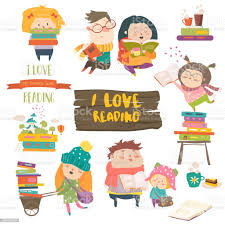 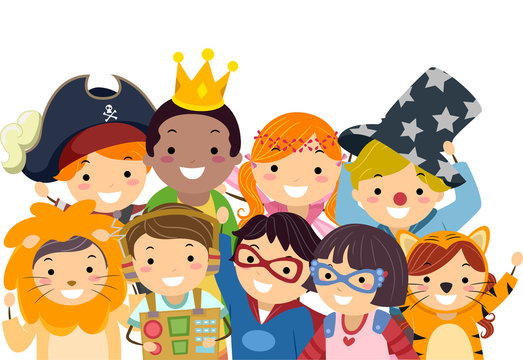 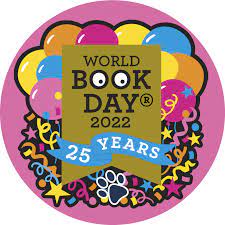 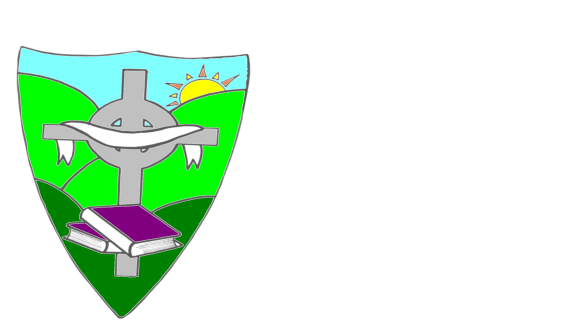 St. Mary’s Primary School,                                                  67 Downpatrick Street,Rathfriland, Down,BT34 5DQTel: 028 406 30630